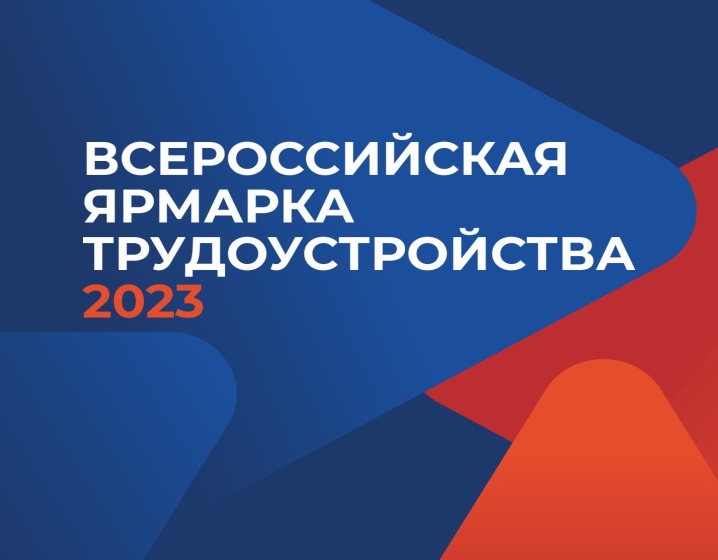 Уважаемые жители и работодатели Ставропольского края !В период с 14 по 21 апреля 2023 года в Ставропольском крае  во всех  территориях пройдет региональный этап Всероссийской ярмарки трудоустройства «Работа России, Время возможностей».В рамках регионального этапа планируются встречи работодателей с соискателями  в различных форматах, где работодатели края смогут  презентовать свои компании и рассказать о карьерных возможностях потенциальным работникам. будут организованы профтуры на предприятия края с учащимися общеобразовательных школ и учреждений профессионального образования для проведения профориентационных  мероприятий с целью оказания помощи при выборе будущей  профессии  и трудоустройстве.Федеральный этап состоится в июне одновременно во всех  регионах как в офлайн, так и в онлайн - формате.Более подробно ознакомиться с графиком проведения ярмарок по краю можно на портале службы занятости населения Ставропольского края stavzan.ru.